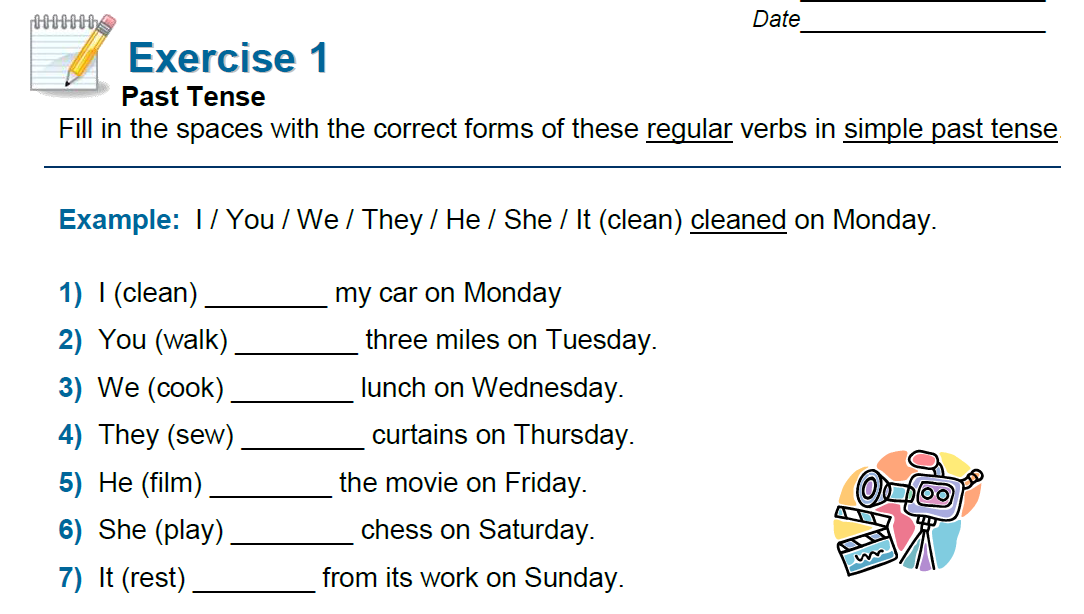 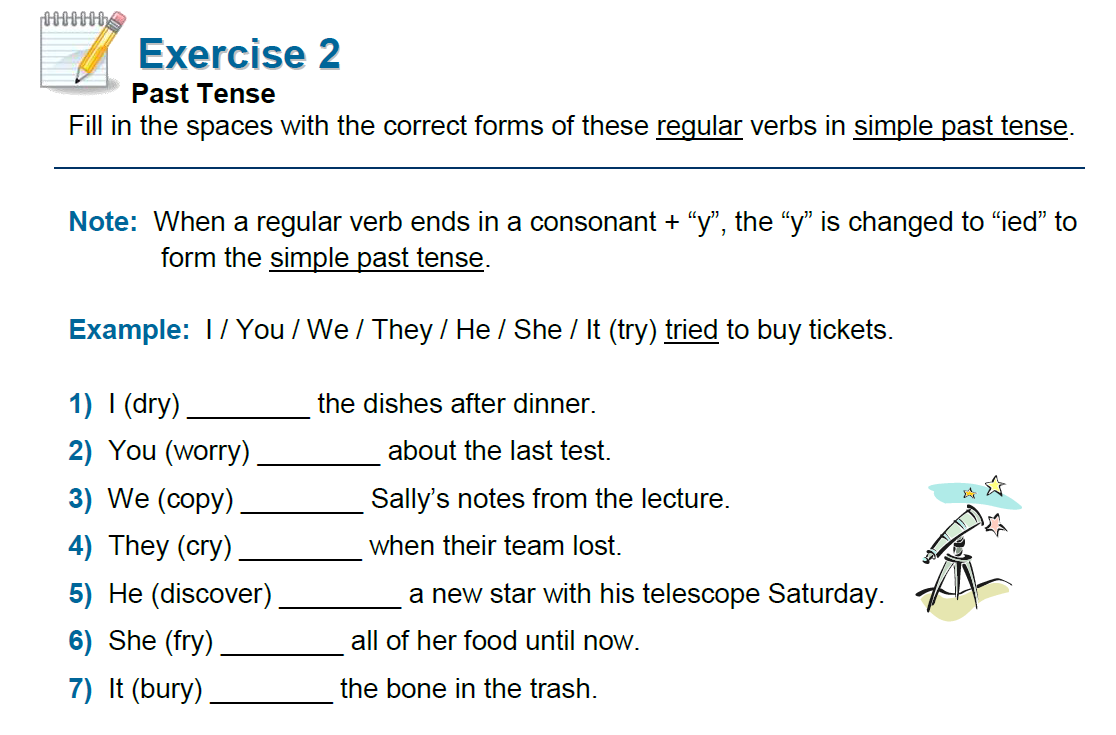 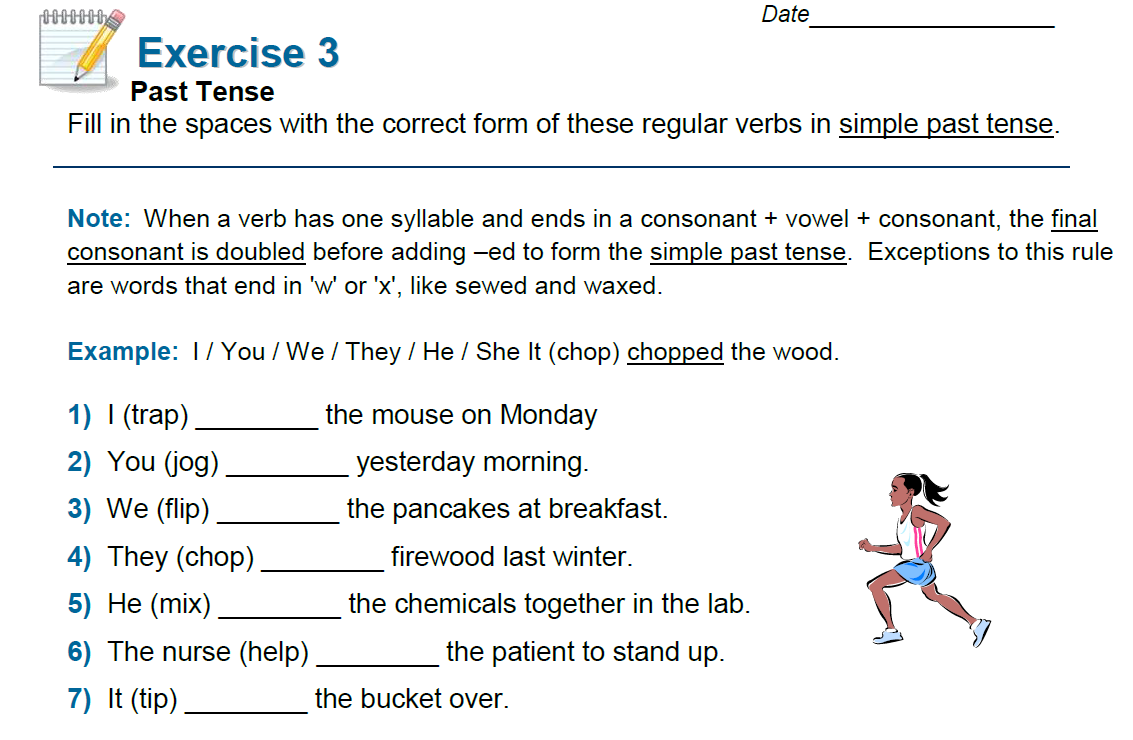 The last time I ...You sit in a group with flashcards, face down, in the middle. One person picks up a card and makes a sentence using the structure, "The last time I ___ was (time expression)" For example, the last time I played tennis was last summer. The last time I watched TV was yesterday evening. The last time I cooked was 4 days ago, etc. If he/she makes a sentence in 10 seconds, the person keeps the card and scores 1 point. If not, the card is returned to the pile. 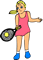 Past simple slapA very simple activity. You are put into teams. When the teacher says a verb in the infinitive, you have to slap the table if you know the past tense version (e.g. T: "work", S: "worked"). The teacher will ask someone who slapped the table first to give his or her answer to win a point for their team.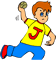 Grammar Lesson Plan96WD _RosaGrammar Lesson Plan96WD _RosaGrammar Lesson Plan96WD _RosaGrammar Lesson Plan96WD _RosaPast simple - regular verbs Past simple - regular verbs Past simple - regular verbs Past simple - regular verbs TeacherStudent Level& AgeNo of StudentsLengthRosa Rhiyhigh beginner & 151950 minsMaterials:Computer, projector 4 sets of flashcards ( "The last time I ...." activity )22 copies of worksheets.Chocolates.Materials:Computer, projector 4 sets of flashcards ( "The last time I ...." activity )22 copies of worksheets.Chocolates.Materials:Computer, projector 4 sets of flashcards ( "The last time I ...." activity )22 copies of worksheets.Chocolates.Materials:Computer, projector 4 sets of flashcards ( "The last time I ...." activity )22 copies of worksheets.Chocolates.Aims: At the end of the class, students will have practiced- how to make past simple regular verbs by doing "The last time I .. ", substitution drills, exercises and also "Past tense slap" activities.Aims: At the end of the class, students will have practiced- how to make past simple regular verbs by doing "The last time I .. ", substitution drills, exercises and also "Past tense slap" activities.Aims: At the end of the class, students will have practiced- how to make past simple regular verbs by doing "The last time I .. ", substitution drills, exercises and also "Past tense slap" activities.Aims: At the end of the class, students will have practiced- how to make past simple regular verbs by doing "The last time I .. ", substitution drills, exercises and also "Past tense slap" activities.Language Skills:Reading:	Reading exercises. Writing:	 Doing exercises.Listening:	Teacher talk, conversation with peersSpeaking:	Answering to T's questions, conversation with peersLanguage Skills:Reading:	Reading exercises. Writing:	 Doing exercises.Listening:	Teacher talk, conversation with peersSpeaking:	Answering to T's questions, conversation with peersLanguage Skills:Reading:	Reading exercises. Writing:	 Doing exercises.Listening:	Teacher talk, conversation with peersSpeaking:	Answering to T's questions, conversation with peersLanguage Skills:Reading:	Reading exercises. Writing:	 Doing exercises.Listening:	Teacher talk, conversation with peersSpeaking:	Answering to T's questions, conversation with peersLanguage Systems:Grammar:	Past simple regular verbs Phonology:	Practicing sound -ed with verbs. . Lexis:		Verbs with -ed, -d, -ied.Functions:	Questioning, answering, presenting,  making a sentenceDiscourse:	Asking to T or other Ss to make full sentences Language Systems:Grammar:	Past simple regular verbs Phonology:	Practicing sound -ed with verbs. . Lexis:		Verbs with -ed, -d, -ied.Functions:	Questioning, answering, presenting,  making a sentenceDiscourse:	Asking to T or other Ss to make full sentences Language Systems:Grammar:	Past simple regular verbs Phonology:	Practicing sound -ed with verbs. . Lexis:		Verbs with -ed, -d, -ied.Functions:	Questioning, answering, presenting,  making a sentenceDiscourse:	Asking to T or other Ss to make full sentences Language Systems:Grammar:	Past simple regular verbs Phonology:	Practicing sound -ed with verbs. . Lexis:		Verbs with -ed, -d, -ied.Functions:	Questioning, answering, presenting,  making a sentenceDiscourse:	Asking to T or other Ss to make full sentences Assumptions:Ss have learned present tense in the last lesson. Ss know what the 'past' means. Assumptions:Ss have learned present tense in the last lesson. Ss know what the 'past' means. Assumptions:Ss have learned present tense in the last lesson. Ss know what the 'past' means. Assumptions:Ss have learned present tense in the last lesson. Ss know what the 'past' means. Anticipated Errors and Solutions:While they do "The last time I ____ " activity, they can say wrong sentence.  - T does not correct them all but encourage them to speak and be active.   Anticipated Errors and Solutions:While they do "The last time I ____ " activity, they can say wrong sentence.  - T does not correct them all but encourage them to speak and be active.   Anticipated Errors and Solutions:While they do "The last time I ____ " activity, they can say wrong sentence.  - T does not correct them all but encourage them to speak and be active.   Anticipated Errors and Solutions:While they do "The last time I ____ " activity, they can say wrong sentence.  - T does not correct them all but encourage them to speak and be active.   References:- http://www.eslkidstuff.com/esl-kids-games/past-tense-games.htm- http://www.youtube.com/watch?v=YF2jRfFe82Y- http://www.slideshare.net/logosacademyeduec/regular-past-tense-for-kids- EnglishForEveryone.OrgReferences:- http://www.eslkidstuff.com/esl-kids-games/past-tense-games.htm- http://www.youtube.com/watch?v=YF2jRfFe82Y- http://www.slideshare.net/logosacademyeduec/regular-past-tense-for-kids- EnglishForEveryone.OrgReferences:- http://www.eslkidstuff.com/esl-kids-games/past-tense-games.htm- http://www.youtube.com/watch?v=YF2jRfFe82Y- http://www.slideshare.net/logosacademyeduec/regular-past-tense-for-kids- EnglishForEveryone.OrgReferences:- http://www.eslkidstuff.com/esl-kids-games/past-tense-games.htm- http://www.youtube.com/watch?v=YF2jRfFe82Y- http://www.slideshare.net/logosacademyeduec/regular-past-tense-for-kids- EnglishForEveryone.OrgNotes:Notes:Notes:Notes:Pre Task Pre Task Pre Task Pre Task Title:" The last time I ___" Title:" The last time I ___" Aims:To get Ss attention before starting a lesson by doing a simple activity.  Materials: Computer and projector. Sheet 1 (manual for two activities)Flashcards(4 sets)Chocolates. TimeSet UpStudentsTeacher 10minsGroup workSee how to do the activity by T's demo.In a group, make a sentence with the structure "The last time I ....was (time expression) " one by one. If S could answer in 10seconds, they keep the card, but if they cannot, they return the card back to the pile. (They don't need to tell grammatically correct answer. )Turn on the ppt with first page(The last time I ....)Make 4 or 5 groupsGive flashcards for each group.Get them to make a sentence with the structure "The last time I ....was(time expression)"  in 10 seconds. The one with more cards than others becomes a winner in the team. CCQ to check they know the rules. Give them 5 minutes to do it. After finish, ask who's the winner. Give them chocolates. Notes: T should monitor whether they do correctly or not. Notes: T should monitor whether they do correctly or not. Notes: T should monitor whether they do correctly or not. Notes: T should monitor whether they do correctly or not. Task PreparationTask PreparationTask PreparationTask PreparationTitle:Substitution drills Title:Substitution drills Aims:To get them to practice pronouncing past simple and to know the difference between present and past tense by doing substitution drills.    Materials: Computer and projector Pointer. TimeSet UpStudentsTeacher 15minsWhole classRead what T points out. If they think it's wrong, they can express it. Guess what we are talking about in this substitution table.  By responding to T's eliciting, Ss get to know our topic today. Answering to T's talk while T explains about past simple. Show them a second page of ppt(substitution table)Let them to read the point where T points out. Get them to feel the difference between present and past tense by doing this activity.  (when they say wrong words, use mouthing to correct it.) Question what we did with this table. Elicit until they know our topic 'past simple' or 'past tense' and write it on the board.Instruct when to use it and the time markers. (while teaching it, get Ss attention as much as possible by letting them join the class.)CCQNotes: Ss might not know what consonant and vowel means. Tell them simply to move on. Notes: Ss might not know what consonant and vowel means. Tell them simply to move on. Notes: Ss might not know what consonant and vowel means. Tell them simply to move on. Notes: Ss might not know what consonant and vowel means. Tell them simply to move on. Task RealizationTask RealizationTask RealizationTask RealizationTitle: Worksheets for past simple forms. Title: Worksheets for past simple forms. Aims:To  get Ss to understand many forms of past simple by solving some problems in worksheets.Materials: exercise worksheets.White board, markers.TimeSet UpStudentsTeacher 15minsWhole classIn pairsWhole class Ss listen to T's explanation about how to do worksheet.Guess how to solve number 1 of exercise 1 by talking to T. Respond to CCQ One S writes the his/her own answer in the board. Other Ss say it's correct or not. Move on to next exercises like this sequence. Give them a worksheets with past simple forms.(exercise 1~3)Elicit how to solve the problems in exercise 1 by doing number 1of it with Ss.CCQFrom number 2 to 7, pick a student randomly and let them write the full answer in the white board. If a S wrote it, ask other Ss whether they agree with the answer or not to activate them more. Keep doing other number like that. And move on to exercise 2 and 3 by the process above. Notes:Notes:Notes:Notes:Post TaskPost TaskPost TaskPost TaskTitle:"Past Simple Slap"Title:"Past Simple Slap"Aims:To get Ss to review what they learned today by doing "past simple slap". Materials: chocolatesTimeSet UpStudentsTeacher 10minsGroup workAnswer to the T's CCQIf they know the correct past simple form, slap the table and say the answer. ( Their team gets one point.)The winner team get chocolates. Make 4 groups Explain how to do this activity.(There is a manual below)CCQ Start the activity by saying regular infinitive verbs.Give chocolates to a winner team.Notes:  Notes:  Notes:  Notes:  cookedhelped someoneused a machineplayed the pianocalled my motherchanged my hair styleplanned a tripstudied historyplayed badmintonasked directioncleaned my roomwaited my friend